KEPOLISIAN NEGARA REPUBLIK INDONESIA             DAERAH SULAWESI SELATAN  BIDANG KEDOKTERAN DAN KESEHATAN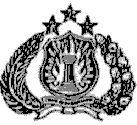 	BERITA ACARA PEMBUKTIAN KUALIFIKASIPENGADAAN JASA RIKKES BERKALA POLRI TA. 2016  Nomor : BAEK/   01   / I / 2016 / BiddokkesPada hari ini, Rabu  tanggal 13 Januari  s/d Kamis tanggal 14 Januari 2016 yang bertanda tangan dibawah ini :          N A M A                                             PANGKAT/NRP/NIP                  		JABATAN1.	HERIYANTO, AMK, SH, MH            AKP / 72060303  		            			KETUA2.	dr. VINA MAYA PUSPITA	               PENATA/198304152008012001		SEKRETARIS3.	ARI INDRA YANI, S.Si, Apt              PENDA / 198001281999032001         	 	ANGGOTAPokja ULP Pengadaan Barang/Jasa Biddokkes Polda Sulsel TA. 2016  telah melaksanakan pembuktian dokumen kualifikasi terhadap 2 (Dua) Perusahaan sebagai berikut :Setelah dilakukan pembuktian kualifikasi maka Pokja ULP Pengadaan Barang/Jasa Biddokkes Polda Sulsel sepakat menetapkan :SUPRIMA MITRA ADIHUSADA sebagai Calon PemenangPT. KIMIA FARMA DIAGNOSTIKA sebagai Cadangan 1.	Demikian Berita Acara Rapat Pembuktian Kualifikasi  ini dibuat sebenar-benarnya ditanda tangani oleh ketua dan anggota pokja pengadaan untuk dapat dipergunakan sebagaimana mestinya.  Makassar,   14 Januari 2016TTD               Pokja Pengadaan Biddokkes Polda SulselNONAMA PERUSAHAANEVALUASI KUALIFIKASIEVALUASI KUALIFIKASIEVALUASI KUALIFIKASIEVALUASI KUALIFIKASIEVALUASI KUALIFIKASIEVALUASI KUALIFIKASIEVALUASI KUALIFIKASIEVALUASI KUALIFIKASIKETNONAMA PERUSAHAANSIUP/SITU / IJIN LABNPWPAKTETDPPKPPAJAK THNPAJAK MASAKDKET1.SUPRIMA MITRA ADIHUSADAMSMSMSMSMSMSMSMS2.PT. KIMIA FARMA DIAGNOSTIKAMSMSMSMSMSMSMSMS-